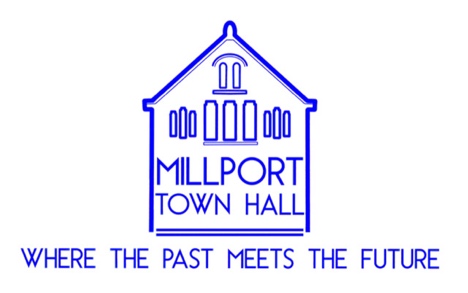 Millport Town HallSC049279MINUTES RECORDED OF ANNUAL GENERAL MEETINGTuesday 12 July 2022 by Zoom at 19.00 hrsPresent: Angie McCallum Paul Hart, Linda Orr, Marie Wallace, Graham Wallace, Lesley Stringer, Ian Gall, Kenny Mapes, Lynn McLaren, Susan Hunter, Fergus Taylor, Helen Taylor, Rena McIntyre, John McNeilly, Rhona Gourley, Sandra McIntyre, Lorna Gilmour, Margaret Carson, Judith BarbourApologies:	NoneMinutes of last AGM:  Minutes of the AGM on Tuesday 13 July 2021 wereProposed as a true record by: Rena McIntyreSeconded as a true record by: Ian GallChair’s annual report on the previous year ‘21/’22A detailed report was presented to the meeting. Key points are as follows:Asset transfer at the start of the yearGreat support from NACProject affected at the outset by Covid and lockdown – despite this a tender was started and a contractor accepted. Crowdfund went well – great enthusiasm and commitment from lots of people on and off islandThanks to CCDC for their support who have allowed use of the Bomb Shelter Toilets as a welfare base plus some of the space in Garrison grounds for storage.Use of land from the homeowners backing on to the site – huge thanks to them.Neighbours on Howard Street next to the Town Hall have also been very supportive and put up with disruption.Employment opportunities were made possible for some local people, including on site employment, Clerk of Works, social media and fundraisingAbsestos removal – successful funding applications from Lesley have allowed this work to be undertaken. This caused delays to the timeline.Heritage Centre – applications for future funding to develop the space are submitted and a team have taken forward the work of the Heritage Centre and have their own Facebook presence to gather materials. The original ceiling space has been opened up and will be a tremendous feature with good acoustics.Trustees met regularly throughout the yearAMcC passed on thanks to all the volunteers who have sustained the project over the last year. Thanks also to many islanders who have stored items that have already been bought for the finished building to meet funding deadlines and requirements Grateful thanks were extended to the over 30 funders because without them the build and refurbishment would not have been possibleTo receive the accounts for the year ended 05 April 2022 and adopt them.John drew attention to some highlights from the main report.NAC hold some of the funding awarded by Scottish Government in a mandated agreement.p10 of the accounts detail funds as at April ‘22Reserves policy is detailed on p7 of the finance report and John covered the figures noted on pp7-8AMcC said the accounts are complicated given that NAC hold some of the funds and much of it already all earmarked for very specific expenditure according to grant requirementsFinance report adopted by voteRetiral of one third of trustees who subject to clause 42.3 of the constitution shall retain office until the close or adjournment of the meeting who may offer themselves for re-election so long as they have not served more than five consecutive years.John McNeilly and Angie McCallum retired as longest serving Trustees and offered themselves forward for re-election.John McNeilly proposed again by Paul Hart and seconded by Susan HunterAngie McCallum proposed by Rhona Gourley and seconded by Lesley Stringer, Lynn McLaren and Linda Orr To consider any other member(s) who has/have lodged their notice of intention to stand and have been nominated by two members.Ian Gall proposed by Angie McCallum and seconded by John McNeilly. Brief overview of Ian’s experience was outlined to the meeting.  His nomination was accepted by the meeting – all in favour.Fergus Taylor - proposed by Angie McCallum and seconded by John McNeilly. Brief overview of Fergus’s experience was outlined to the meeting.  His nomination was accepted by the meeting – all in favourAppointment of Office bearers:Chair - Kenny Mapes proposed Angie McCallum– all accepted this     Vice Chair - Angie McCallum nominated Rhona Gourley. Seconded by Susan Hunter and Rena McIntyre.    Secretary – vacant at present    Treasurer - Angie McCallum nominated John McNeilly. Lesley Stringer seconded and accepted by all the meeting AOB – to discuss any other business which may be competently dealt with at this meeting:Lynn McLaren had recently been asked by a member of the public who was concerned about the infill for the new windows. Finishing hasn’t been started yet but this will be done in accordance with existing plans to meet current industry standards. Fergus also came in to suggest it will get finished with a stone-coloured mastic to match the existing stonework. Susan Hunter gave a vote of thanks to the Chair, Treasurer and Lesley as Fundraising Officer.  With no further business to discuss, the meeting closed at 7.55pm.